ERASMUS MID-TERM PLACEMENT PLAN FOR WORK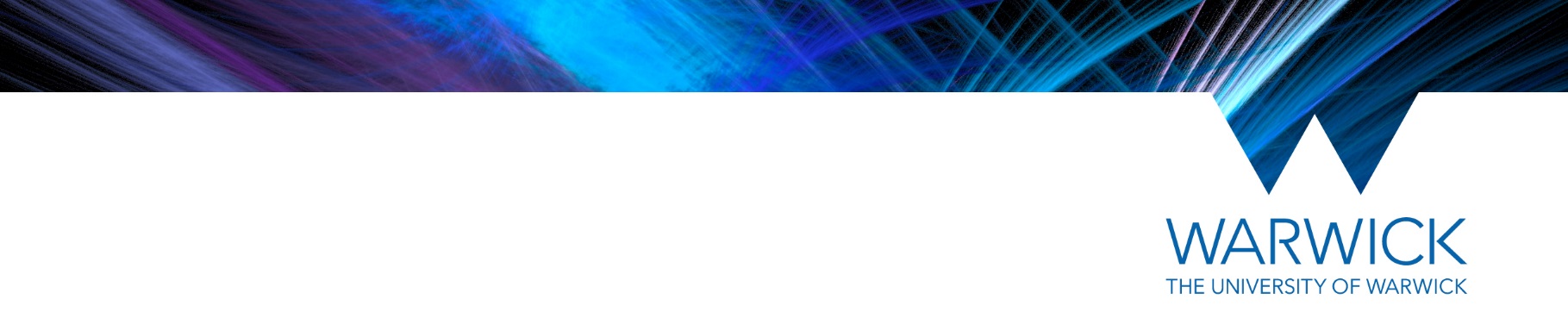 The StudentThe Sending InstitutionThe Receiving InstitutionSection to be completed DURING MOBILITYPlanned period of the mobility: 	Period of working from home while living in _______________________[insert country here]from	 [day]	[month]		[year]		till	 [day]	[month]		[year]		Period of the mobility when physically working at your host organisation’s premises: 		from	 [day]	[month]		[year]		till	 [day]	[month]		[year]		
REMEMBER - Your placement must be at least 2 months in duration to retain Erasmus+ eligibilityProgress of your placement – select one of the following:NO EXCEPTIONAL CHANGES TO THE PROPOSED MOBILITY PROGRAMME 	[If you have selected option 5a. - please go to section 8 and sign this document]EXCEPTIONAL CHANGES TO THE PROPOSED MOBILITY PROGRAMME [If you have selected option 5b. – please fill in section 6 & 8]Table A2 – Exceptional Changes to the Traineeship Programme at the Receiving Organisation/ Enterprise (to be approved by e-mail or signature by the student, the responsible person in the Sending Institution and the responsible person in the Receiving Organisation/Enterprise)COMMITMENT OF THE THREE PARTIESBy signing this document, the trainee, the University of Warwick and the Receiving Organisation/Enterprise confirm that they approve the Learning Agreement and that they will comply with all the arrangements agreed by all parties.The trainee and Receiving Organisation/Enterprise will communicate to the University of Warwick any problem or changes regarding the traineeship period. The University of Warwick and the trainee should also commit to what is set out in the Erasmus+ grant agreement. The institution undertakes to respect all the principles of the Erasmus Charter for Higher Education relating to traineeships.SignatureLast name (s)First name (s)Date of birthNationalityGender (male/female/undefined)Academic year20… /20…Study cycleSubject area, CodePhoneE-mailNameFacultyUniversity of WarwickErasmus code (if applicable)DepartmentUK COVENTR01AddressCountry, Country codeInternational Student Office, University HouseKirby Corner RoadCoventry,                                                  CV4 8UWUnited Kingdom, GBContact person nameContact Person’s phone/emailAmanda OSBORNEStudy Abroad ManagerE-mail :  a.osborne@warwick.ac.ukPhone :  44(0)24 7652 3705NameDepartmentWebsiteSize< 250 employees> 250 employeesAddressCountry, Country codeContact person nameContact Person’s phone/emailNumber of working hours per week:Traineeship title:Detailed programme of the Traineeship period…Detailed programme of the Traineeship period…Knowledge, skills and competences to be acquired by the trainee at the end of the traineeship…Knowledge, skills and competences to be acquired by the trainee at the end of the traineeship…Monitoring plan …Monitoring plan …Evaluation plan  …Evaluation plan  …The studentThe studentThe studentName:Position:TraineeEmail:Student’s signatureStudent’s signatureDate:	The sending institutionThe sending institutionThe sending institutionName:Position:Email:Academic co-ordinator signatureAcademic co-ordinator signatureDate:	The receiving organisationThe receiving organisationThe receiving organisationName:Position:Email:Responsible person’s signatureResponsible person’s signatureDate:	